NC State University Visit to CTU in Prague
Dr. John Gilligan Program 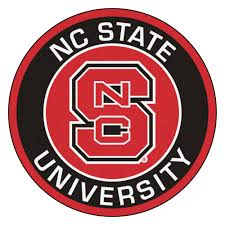 Friday, April 13, 201810:30 – 11:00am	Welcome by the CTU Vice-Rector for International Relations, 			Prof. Ing. Zbyněk Škvor, CSc., andCTU Director of International Relations, Ing. Volfgang Melecký, Assistance by the International OfficeVenue:Czech Technical University in PragueJugoslávských partyzánů 3 (new building A)Praha 6International Office Conference Room, 8th floorDiscussion on cooperation11:30 – 12:30pm	Visit to the Faculty of Nuclear Sciences and Physical Engineering
Visit to Training Reactor VR-1	Contact person: doc. Ing. Ľubomír Sklenka, Ph.D., Head of the Department of Nuclear Reactors 
lubomir.sklenka@fjfi.cvut.czAddress: V Holešovičkách 2, 180 00 Praha 8 - Libeň12:45 – 1:45pm	Lunch with doc. Ing. Ľubomír Sklenka, Ph.D.2:00 – 3:00pm	Visit to the Golem fusion tokamak Contact person: Ing. Vojtěch Svoboda, CSc.
vojtech.svoboda@fjfi.cvut.cz
Address: Břehová 7, 115 19 Praha 1 - Staré město3:00pm	Departure 